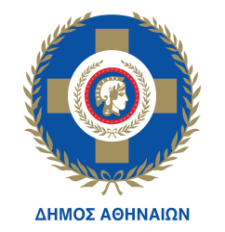 ΕΛΛΗΝΙΚΗ  ΔΗΜΟΚΡΑΤΙΑΝΟΜΟΣ ΑΤΤΙΚΗΣ ΔΗΜΟΣ  ΑΘΗΝΑΙΩΝ ΓΕΝΙΚΗ Δ/ΝΣΗ ΟΙΚΟΝΟΜΙΚΩΝ Δ/ΝΣΗ ΠΡΟΜΗΘΕΙΩΝ ΚΑΙ ΑΠΟΘΗΚΩΝΤΜΗΜΑ  ΔΙΑΔΙΚΑΣΙΩΝ ΣΥΝΑΨΗΣ ΔΗΜΟΣΙΩΝ ΣΥΜΒΑΣΕΩΝΕΝΤΥΠΟ ΟΙΚΟΝΟΜΙΚΗΣ ΠΡΟΣΦΟΡΑΣ  Ο υπογραφόμενος………………………………………………………………………………………….. με έδρα …………………….. ………………………………………………  Ταχ/κή Δ/νση ………………………….……………………… Τηλ. …….……………………,  email ……………………,   αφού έλαβα πλήρη γνώση των όρων της υπ’ αριθμ. ………. Διακήρυξης και των Παραρτημάτων αυτής, τους οποίους αποδέχομαι ανεπιφύλακτα, που αφορούν στην ηλεκτρονική διαδικασία σύναψης δημόσιας σύμβασης άνω των ορίων, για την «ΑΝΑΔΕΙΞΗ ΧΟΡΗΓΗΤΩΝ – ΠΡΟΜΗΘΕΥΤΩΝ ΤΡΟΦΙΜΩΝ (ΓΑΛΑΚΤΟΚΟΜΙΚΑ – ΤΥΡΟΚΟΜΙΚΑ ΠΡΟΪΟΝΤΑ) ΓΙΑ  ΤΟΝ ΔΗΜΟ ΑΘΗΝΑΙΩΝ», (ΠΑΙΔΙΚΕΣ ΕΞΟΧΕΣ) ΚΑΙ ΤΟ ΔΗΜΟΤΙΚΟ ΒΡΕΦΟΚΟΜΕΙΟ ΑΘΗΝΩΝ (Δ.Β.Α) για το σύνολο των ποσοτήτων της Ομάδας 1 (Δ.Β.Α. & Παδικές Εξοχές), προσφέρω τις παρακάτω τιμές:                                             Αθήνα …………………….2023Ο ΠΡΟΣΦΕΡΩΝ                                                                                                                                                                  ________________                                                                                                                                                                                 (Σφραγίδα - Υπογραφή)Δ.Β.Α - ΠΑΙΔΙΚΕΣ ΕΞΟΧΕΣ ΔΗΜΟΥ ΑΘΗΝΑΙΩΝΔ.Β.Α - ΠΑΙΔΙΚΕΣ ΕΞΟΧΕΣ ΔΗΜΟΥ ΑΘΗΝΑΙΩΝΔ.Β.Α - ΠΑΙΔΙΚΕΣ ΕΞΟΧΕΣ ΔΗΜΟΥ ΑΘΗΝΑΙΩΝΔ.Β.Α - ΠΑΙΔΙΚΕΣ ΕΞΟΧΕΣ ΔΗΜΟΥ ΑΘΗΝΑΙΩΝΔ.Β.Α - ΠΑΙΔΙΚΕΣ ΕΞΟΧΕΣ ΔΗΜΟΥ ΑΘΗΝΑΙΩΝΔ.Β.Α - ΠΑΙΔΙΚΕΣ ΕΞΟΧΕΣ ΔΗΜΟΥ ΑΘΗΝΑΙΩΝΔ.Β.Α - ΠΑΙΔΙΚΕΣ ΕΞΟΧΕΣ ΔΗΜΟΥ ΑΘΗΝΑΙΩΝΔ.Β.Α - ΠΑΙΔΙΚΕΣ ΕΞΟΧΕΣ ΔΗΜΟΥ ΑΘΗΝΑΙΩΝΟΜΑΔΑ 1ΟΜΑΔΑ 1ΟΜΑΔΑ 1ΟΜΑΔΑ 1ΟΜΑΔΑ 1ΟΜΑΔΑ 1ΟΜΑΔΑ 1ΟΜΑΔΑ 1Α/Α ΑΡΘΡΟΥ ΕΝΙΑΙΟΥ ΕΝΔΕΙΚΤΙΚΟΥΠΕΡΙΓΡΑΦΗ ΕΙΔΟΥΣΜΟΝΑΔΑ ΜΕΤΡΗΣΗΣΠΟΣΟΤΗΤΑ 2023ΠΡΟΣΦΕΡΟΜΕΝΗ ΤΙΜΗ ΜΟΝΑΔΟΣ ΣΕ €ΣΥΝΟΛΟ ΧΩΡΙΣ Φ.Π.Α. ΣΕ ΕΥΡΩ 2023Φ.Π.Α. 13% ΣΕ ΕΥΡΩ 2023ΣΥΝΟΛΟ ΜΕ Φ.Π.Α. ΣΕ ΕΥΡΩ 20231ΓΑΛΑ ΥΨΗΛΗΣ ΠΑΣΤΕΡΙΩΣΗΣΛΙΤΡΟ7.5002ΓΑΛΑ ΥΨΗΛΗΣ ΠΑΣΤΕΡΙΩΣΗΣ  ΗΜΙΑΠΑΧΟΛΙΤΡΟ3.0003ΓΙΑΟΥΡΤΙ ΣΤΡΑΓΓΙΣΤΟ ΑΓΕΛΑΔΟΣ ΣΕ ΣΥΣΚ. 1 ΚΙΛΟΥΚΙΛΟ10.0004ΓΙΑΟΥΡΤΙ 200 - 250 ΓΡ.ΤΕΜ3.5005ΓΙΑΟΥΡΤΙ ΔΟΧΕΙΟ ΧΎΜΑΚΙΛΟ106ΤΥΡΙ ΦΕΤΑ ΣΥΣΚΕΥΑΣΜΕΝΗ 400 ΓΡ. (Π.Ο.Π.)ΤΕΜ.10.0007ΤΥΡΙ ΦΕΤΑ ΔΟΧΕΙΟ (Π.Ο.Π.)ΚΙΛΟ12008ΤΥΡΙ ΤΟΥ ΤΟΣΤ ΕΝΤΑΜ ΣΕ ΦΕΤΕΣ ΣΥΣΚ. 400 ΓΡ.ΤΕΜ.8009ΣΚΛΗΡΟ ΤΥΡΙ(ΚΕΦΑΛΟΤΥΡΙ)ΚΙΛΟ1.50010ΗΜΙΣΚΛΗΡΟ ΤΥΡΙ ΜΠΑΣΤΟΥΝΙΚΙΛΟ61011ΤΥΡΙ ΓΚΟΥΝΤΑΚΙΛΟ70012ΤΥΡΙ EDAMΚΙΛΟ6.70013ΤΥΡΙ REGATOΚΙΛΟ50ΣΥΝΟΛΟ:ΣΥΝΟΛΟ:ΣΥΝΟΛΟ:ΣΥΝΟΛΟ:ΣΥΝΟΛΟ: